The Swimming SongLoudon Wainwright III 1973INTRO:  / 1 2 / 1 2 /INSTRUMENTAL VERSE:This [G] summer [C] I went [G] swimmingThis [D] summer I might have [Em] drownedBut I [Em] held my breath and I [C] kicked my feetAnd I [D] moved my arms a-[Em]roundI [D] moved my arms a-[G]roundThis [G] summer [C] I went [G] swimmingThis [D] summer I might have [Em] drownedBut I [Em] held my breath and I [C] kicked my feetAnd I [D] moved my arms a-[Em]round[D] Moved my arms a-[G]roundThis [G] summer I [C] swam in the [G] oceanAnd I [D] swam in a swimming [Em] pool[Em] Salt my wounds, chlor-[C]ined my eyesI'm a [D] self-destructive [Em] foolI'm a [D] self-destructive [G] foolINSTRUMENTAL VERSE:This [G] summer I [C] swam in the [G] oceanAnd I [D] swam in a swimming [Em] pool[Em] Salt my wounds, chlor-[C]ined my eyesI'm a [D] self-destructive [Em] foolI'm a [D] self-destructive [G] foolThis [G] summer I [C] did the [G] back strokeAnd you [D] know that that's not [Em] allI did the [Em] breast stroke and the [C] butterflyAnd the [D] old Australian [Em] crawlThe [D] old Australian [G] crawlThis [G] summer I [C] swam in a [G] public placeAnd a [D] reservoir to [Em] bootAt the [Em] latter I was in-[C]formalAt the [D] former I wore my [Em] suitI [D] wore my swimming [G] suit, yeahINSTRUMENTAL VERSE:This [G] summer I [C] swam in a [G] public placeAnd a [D] reservoir to [Em] bootAt the [Em] latter I was in-[C]formalAt the [D] former I wore my [Em] suitI [D] wore my swimming [G] suitThis [G] summer [C] I did [G] swan divesAnd [D] jack-knives for you [Em] allAnd [Em] once when you weren't [C] lookingI [D] did a cannon-[Em]ball[D] Did a cannon-[G]ballThis [G] summer [C] I went [G] swimmingThis [D] summer I might have [Em] drownedBut I [Em] held my breath and I [C] kicked my feetAnd I [D] moved my arms a-[Em]round[D] Moved my arms a-[G]roundINSTRUMENTAL VERSE:This [G] summer [C] I went [G] swimmingThis [D] summer I might have [Em] drownedBut I [Em] held my breath and I [C] kicked my feetAnd I [D] moved my arms a-[Em]round[D] Moved my arms a-[G]roundThis [G] summer [C] I went [G] swimmingThis [D] summer I might have [Em] drownedBut I [Em] held my breath and I [C] kicked my feetAnd I [D] moved my arms a-[Em]round[D] Moved my arms a-[G]round[D]  [G]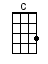 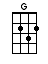 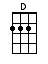 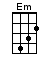 www.bytownukulele.ca